 17 по 23 апреля – Неделя популяризации донорства крови (в честь Дня донора в России 20 апреля)Научными исследованиями и практическими наблюдениями доказано, что сдача крови в дозе до 500 мл совершенно безвредна и безопасна для здоровья человека. Периодические донации крови оказывают благоприятное стимулирующее воздействие на организм донора.Как подготовиться к донации:Накануне и в день сдачи крови запрещено употреблять жирную, жареную, острую и копченую пищу, колбасные изделия, а также мясные, рыбные и молочные продукты, яйца и масло (в т.ч. растительное), шоколад, орехи и финики, авокадо, свеклу, бананы;Лучше пить сладкий чай с вареньем, соки, морсы, компоты, минеральную воду и есть хлеб, сухари, сушки, отварные крупы, макароны на воде без масла, овощи и фрукты, за исключением авокадо, свеклы, бананов;За 48 часов до визита в учреждение службы крови нельзя употреблять алкоголь, а за 72 часа — принимать лекарства, содержащие аспирин и анальгетики;За час до процедуры донации следует воздержаться от курения;Лучше всего на кровопотерю организм реагирует именно в утренние часы, чем раньше происходит донация, тем легче переносится эта процедура. После 12:00 сдавать кровь рекомендуется только постоянным донорам;Не следует планировать донацию после ночного дежурства или бессонной ночи;Не стоит планировать сдачу крови непосредственно перед экзаменами, соревнованиями, на время особенно интенсивного периода работы и т.п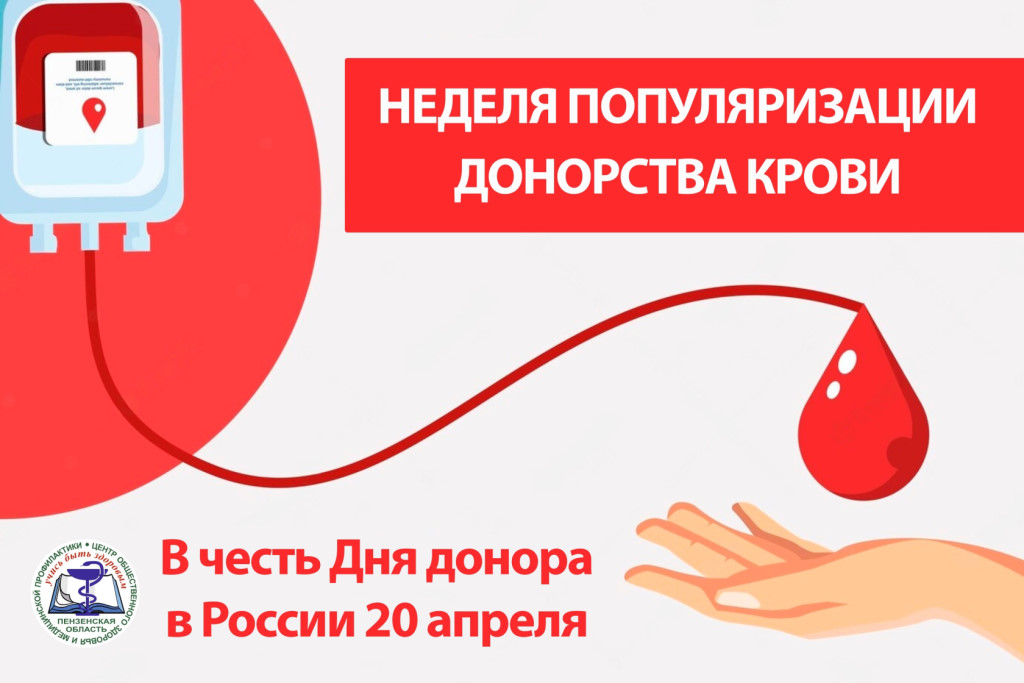 